KRAGUJEVAC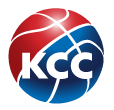 2. SAVEZNI TRENING26.05.2024. 
GODIŠTE:   2010.Treneri:Ekipa A – Tamara Bajšanski i Ranđelov VladicaEkipa B – Milan Milanović i Branko Sajčićr.b.prezime i imeKlub1Tepić JovanaMondo Rivers-Beograd2Šešum IvaCrvena Zvezda-Beograd3Medić AndreaKorać Akademija 011-Beograd4Mijatović SofijaVizura-Beograd5Nestorović TinaVizura-Beograd6Zurovac OlgaRas-Beograd7Mačvanski JanaMondo Rivers-Beograd8Maksimović NađaNovosadska ŽKA-Novi Sad9Baljak DankaTopolčanka-Bačka Topola10Tadić MilaTopolčanka-Bačka Topola11Jevrić NinaVrbas-Vrbas12Miljuš MilaSelekta-Sremska Kamenica13Erić ElenaSevojno-Sevojno14Kukić NikolinaČA basket-Čačak15Bokun LenaMBA-Kragujevac16Rakić NađaSevojno-Sevojno17Karaičić MilicaKraljevo-Kraljevo18Mijanović SaraLo 015-Loznica19Petrović Anđelija	Paraćin-ParaćinParaćin-Paraćin20Marković PetraStudent-Niš21Stošić MilaStudent-Niš22Jovičić TeaNapredak-Aleksinac23Nježić TeodoraBiH24Karanović MarijaBiH